Mr. Gorham					Name: __________________________________________U.S. History II/The 1970s			Reevaluating President Nixon*The aim of this lesson is for you to evaluate Richard Nixon’s record as President. Despite his disgrace in his second term, from 1970 to 1975, spending on human resource services exceeded spending for defense for the first time since World War II.  Perhaps he deserves a reevaluation? Task:  You and your partner will review the list of accomplishments and create categories for them.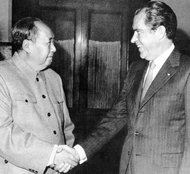 Below is a list of accomplishments made by Nixon working with a Democratic Congress. Create FOUR logical categories and write the act on the back of this sheet in the corresponding category. Make sure to account for each act of Nixon. Established the Office of Management and Budget (assists Pres. in preparing the fed’l budget).Marine Mammal Protection ActSigned Public Health Cigarette Act in 1970. Law required health warning on cigarette packs and also banned cigarette ads from US television & radio.Signed the Anti-Ballistic Missile (ABM) Treaty, helping to calm U.S.-Soviet tensionsThe Office of Energy Policy (for advice on oil policy)The Clean Air Act of 1970Negotiated disengagement agreements between Israel and its opponents, Egypt and SyriaEstablished the Environmental Protection AgencyBroadened the U.S. Civil Rights Commission mandate to include sex discriminationSigned all civil rights legislation passed by Congress, including Title IX, which banned sexual discrimination in educational benefits. Expanded enforcement of affirmative action & extended Voting Rights ActThe Equal Employment Opportunity Commission (enforced civil rights laws).Signed Clean Water ActFirst President to visit the People’s Republic of China, where he stated a desire for normalized relationsDedicated $100 million for a “War on Cancer”Signed the Paris Peace Accords in 1973, ending U.S. involvement in the Vietnam WarAgreed to tribal self-determination for Native Americansparticipated in the Strategic Arms Limitation Talks (SALT) with Soviet leader Brezhnev in 1972Ended the Selective Service Act (the Draft)Reorganized the postal servicePassed the Consumer Product Safety ActEst’d the Office of Consumer AffairsExpanded the National Parks SystemPassed Occupational Health and Safety Act (OSHA)Established the federal rail system, AmtrakDramatically increased federal funding for the artsThe 1974 federal budget had 60% more social spending than LBK’s 1968 budget!